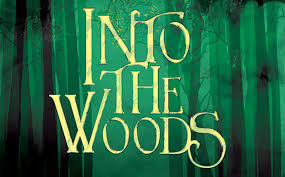 Open Door TheaterRehearsal ReportRehearsal Date: 1/28/20Prepared by: Lisa Jensen-FellowsWORK COMPLETEDStage Pgs. 80-88.  Including #31 “Stay With Me” and #33 “Steps of the Palace”. Stage Management Project Meeting.WORK SCHEDULEDStage Pgs. 80-88.  Including #31 “Stay With Me” and #33 “Steps of the Palace”. Stage Management Project Meeting.NEXT REHEARSALDate:       Thursday  1/28/2020  7-9PM      Location: RJ Grey Dragonfly Theatre, ActonWhat is Scheduled to be Rehearsed: Stage pgs. 88-97.  Hello, Little Girl choreo.  Who is Called: Cinderella, Baker’s Wife, Stewards, Milky White Puppeteers, Mysterious Man, Cinderella’s Prince, Jack’s Mother, Witch, Baker, Jack, Little Red, Wolf, Woods Ensemble.  NO ASL Interpreter AmberNEXT REHEARSALDate:       Thursday  1/28/2020  7-9PM      Location: RJ Grey Dragonfly Theatre, ActonWhat is Scheduled to be Rehearsed: Stage pgs. 88-97.  Hello, Little Girl choreo.  Who is Called: Cinderella, Baker’s Wife, Stewards, Milky White Puppeteers, Mysterious Man, Cinderella’s Prince, Jack’s Mother, Witch, Baker, Jack, Little Red, Wolf, Woods Ensemble.  NO ASL Interpreter AmberNOTES FOR ALL CAST or LARGE GROUPSAll cast:  From Director Alecia Make sure you review Act 1 blocking for SundayAll cast:  Off book for Act 1 February 2, 2020 – that’s this Sunday.All cast:  Becky reminds all cast members to practice your dancesNOTES FOR INDIVIDUAL ACTORSIMPORTANT REMINDERS/ANNOUNCEMENTSBioBoard link is live:   Bio Board Form Due date:  2/22/20Open Door TheaterRehearsal ReportRehearsal Date: 1/28/2020Prepared by: Lisa Jensen-FellowsPRODUCTION NOTESDirector Reminder / QuestionNothing at this time Music DirectionNothing at this timeChoreographyNothing at this timeSet Design/Set Construction/Set CrewNothing at this timePropsLittle Red will need a knifeCostumesNothing at this timeLights Nothing at this time SoundNothing at this timeProducerRoss needs music for Act I Finale Part 4Sarah P needs pages 99-109 of script.  Her script is missing them.  Dawn, Lisa has a t-shirt order check from Sarah PStage ManagerRemember to bring putty knife